CDC Model Performance Evaluation Program (MPEP) for Mycobacterium tuberculosis Drug Susceptibility TestingAttachment 1Authorizing Legislation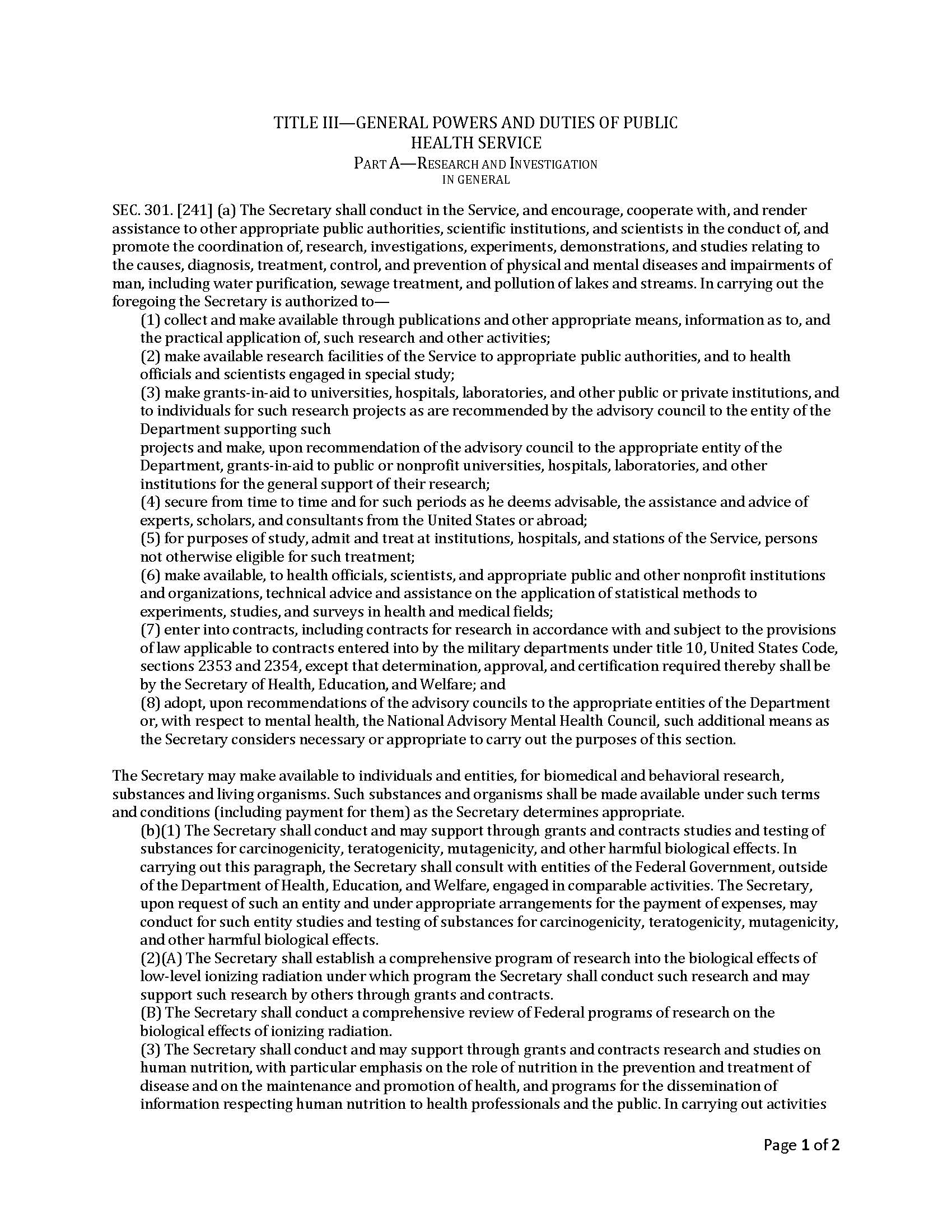 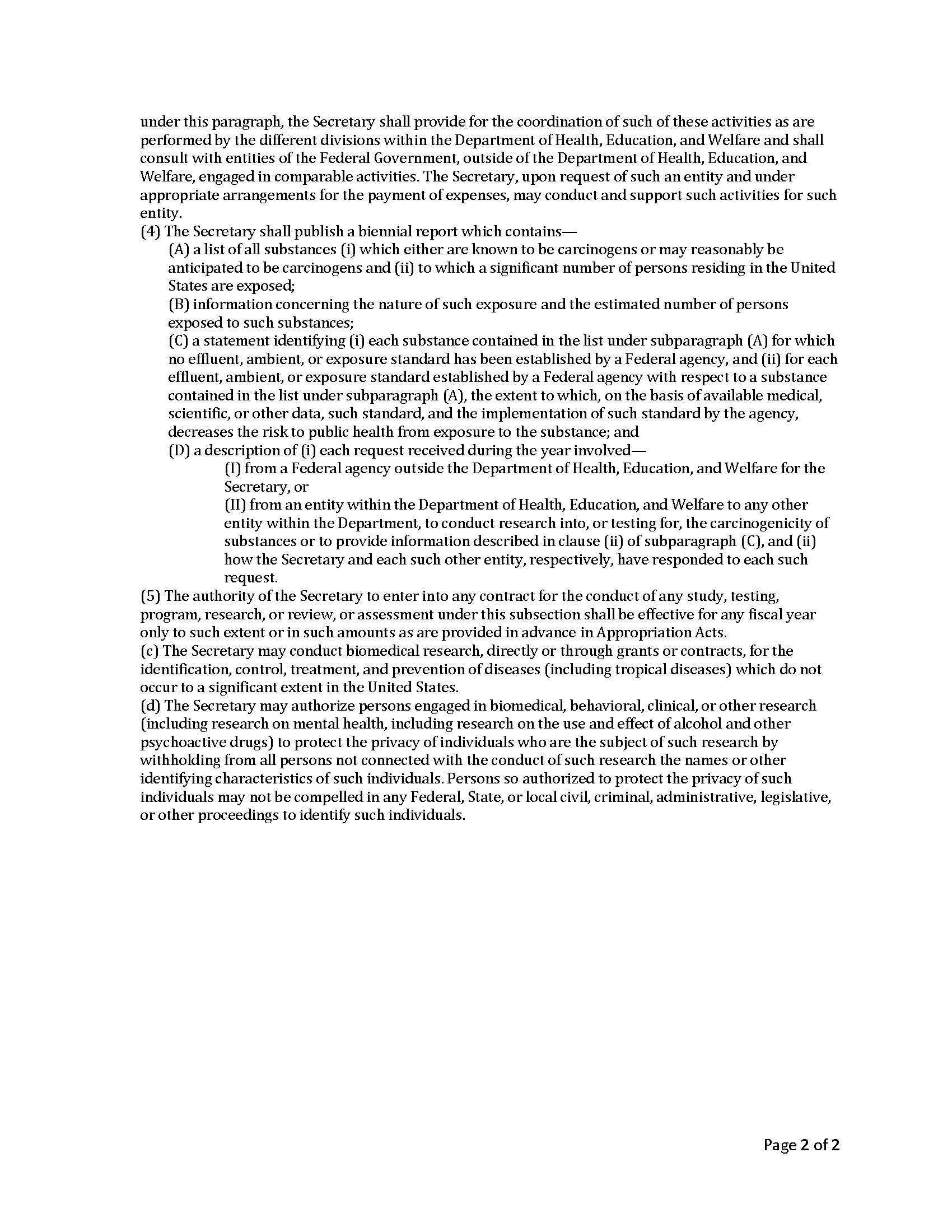 